(試譯完畢請將此檔檔名改為 姓名+手機)試譯內容：為優良廠商者，押標金予以減收金額：（無押標金者不適用）拈經主管機關或相關中央目的事業主管機關依履約成果等評為優良，並經主管機關認定而於指定之資料庫公告，且在獎勵期間內者。其無獎勵期間者，自評為優良廠商名單公告日起1年。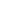 